UNIVERSIDAD VERACRUZANA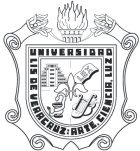 FACULTAD DE ECONOMIASOLICITUD DE BAJA Y ALTA DE EXPERIENCIAS EDUCATIVASPERIODO ESCOLAR FEBRERO-JULIO 2023 (202351)XALAPA, VER., A ________ DE  FEBRERO DE 2023.           _______________________________			                       Dr. Eliseo Gabriel Argüelles               NOMBRE Y  FIRMA DEL ESTUDIANTE			          	            SECRETARIO ACADÉMICO                                                                                                                                                FACULTAD DE ECONOMÍADATOS DEL ESTUDIANTEDATOS DEL ESTUDIANTEDATOS DEL ESTUDIANTEDATOS DEL ESTUDIANTEDATOS DEL ESTUDIANTEDATOS DEL ESTUDIANTEDATOS DEL ESTUDIANTEDATOS DEL ESTUDIANTEDATOS DEL ESTUDIANTEPRIMER APELLIDO        SEGUNDO APELLIDO       NOMBRE (S)PRIMER APELLIDO        SEGUNDO APELLIDO       NOMBRE (S)PRIMER APELLIDO        SEGUNDO APELLIDO       NOMBRE (S)PRIMER APELLIDO        SEGUNDO APELLIDO       NOMBRE (S)PRIMER APELLIDO        SEGUNDO APELLIDO       NOMBRE (S)PRIMER APELLIDO        SEGUNDO APELLIDO       NOMBRE (S)ID MATRÍCULAID MATRÍCULAID MATRÍCULA(NOMBRE COMPLETO SIN ABREVIATURAS)(NOMBRE COMPLETO SIN ABREVIATURAS)(NOMBRE COMPLETO SIN ABREVIATURAS)(NOMBRE COMPLETO SIN ABREVIATURAS)(NOMBRE COMPLETO SIN ABREVIATURAS)(NOMBRE COMPLETO SIN ABREVIATURAS)DATOS ACADÉMICOSDATOS ACADÉMICOSDATOS ACADÉMICOSDATOS ACADÉMICOSDATOS ACADÉMICOSDATOS ACADÉMICOSDATOS ACADÉMICOSDATOS ACADÉMICOSDATOS ACADÉMICOSCARRERACARRERACAMPUSCAMPUSCAMPUSCAMPUSPERIODOPERIODOPERIODOA LA QUE ESTA ADSCRITO (ECONOMÍA o GEOGRAFÍAA LA QUE ESTA ADSCRITO (ECONOMÍA o GEOGRAFÍAXALAPAXALAPAXALAPAXALAPAFebrero-Julio 2023Febrero-Julio 2023Febrero-Julio 2023BAJAS DE  EXPERIENCIAS EDUCATIVASBAJAS DE  EXPERIENCIAS EDUCATIVASBAJAS DE  EXPERIENCIAS EDUCATIVASBAJAS DE  EXPERIENCIAS EDUCATIVASBAJAS DE  EXPERIENCIAS EDUCATIVASBAJAS DE  EXPERIENCIAS EDUCATIVASBAJAS DE  EXPERIENCIAS EDUCATIVASBAJAS DE  EXPERIENCIAS EDUCATIVASBAJAS DE  EXPERIENCIAS EDUCATIVASNRCEXPERIENCIA EDUCATIVAEXPERIENCIA EDUCATIVASECCIÓNCRÉDITOSINSCRIPCIÓN INSCRIPCIÓN No. OPT.No. ELECTNRCEXPERIENCIA EDUCATIVAEXPERIENCIA EDUCATIVASECCIÓNCRÉDITOS1°2°No. OPT.No. ELECTALTAS DE  EXPERIENCIAS EDUCATIVASALTAS DE  EXPERIENCIAS EDUCATIVASALTAS DE  EXPERIENCIAS EDUCATIVASALTAS DE  EXPERIENCIAS EDUCATIVASALTAS DE  EXPERIENCIAS EDUCATIVASALTAS DE  EXPERIENCIAS EDUCATIVASALTAS DE  EXPERIENCIAS EDUCATIVASALTAS DE  EXPERIENCIAS EDUCATIVASNRCEXPERIENCIA EDUCATIVASECCIÓNCRÉDITOSINSCRIPCIÓN INSCRIPCIÓN No. OPT.No. ELECTNRCEXPERIENCIA EDUCATIVASECCIÓNCRÉDITOS1°2°No. OPT.No. ELECT